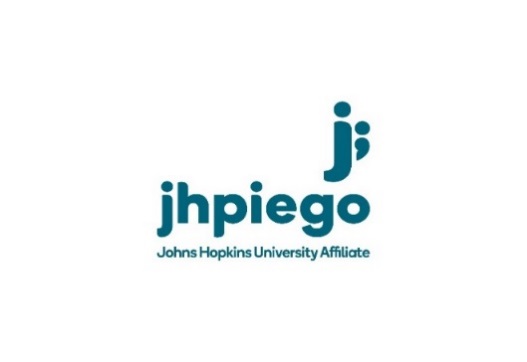 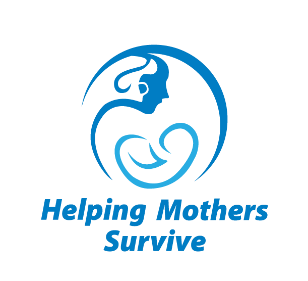 Helping Mothers Survive PE&E Champion Training[Location][Date]Goal:Build capacity of providers to detect and manage pre-eclampsia and eclampsia to save lives of women and newborns for (#X target audience) in order to implement (X project) in (X location). Training Objectives:Explain the principles of HMS training.Provide the HMS PE&E Champion Training to all participants.Orient participants on simulation activities.Explain the importance of low dose, high frequency (LDHF) practice at the facility after training.Explain the role of facility based Practice Coordinators (PCs) who will help participants to do LDHF practice after training.Learning Objectives:At the end of the training day, Providers will:Demonstrate correct classification of pre-eclampsia & eclampsia.Demonstrate to standard the management of hypertensive disorders of pregnancy including:Initiation of loading dose of MgSO4Correct assessment for ongoing MgSO4 therapyCorrect ongoing dosing of MgSO4Initiation and maintenance of antihypertensive medicationsExplain the need for LDHF practice and the timing and how to use the Provider’s Guide to do practice after training. Pre-Training Day: (Date) HMS Preparation and Planning DayVenue: (Insert)Facilitators: HMS Trainers conducting workshopWorkshop Day 1: (Date) PE&E Day 1 training for all participantsWorkshop Day 2: (Date) PE&E Day 2 training for providers at referral facilities4–8 hours as required based on the experience of the training team and the contextThe purpose of this day is to coordinate activities of the trainers, assign roles, procure any last minute items, print required documents (sign-in sheet, learner assessments, etc.) and manage logistics. Some of this can and should be done in advance, but often trainers are traveling to the training venue and will need to become familiar with the training site.Tasks: Ensure 1 trainer for every 6 learnersReview materials to ensure completenessAssign roles for welcome, role play, preparing stations, delivering content, running OSCEs, timekeeper, etc. Bold text in agenda denotes activities.Set up the training site with stations for practice complete with simulators, mock medication, Action Plan taped on wall or flip chart next to each station OR agree to meet ½–1 hour prior to the training to set up. Ensure materials are printed in advance of training day.7:30–8:30 am—Set-up and Welcome Ensure all supplies are set up and ready7:30–8:30 am—Set-up and Welcome Ensure all supplies are set up and ready7:30–8:30 am—Set-up and Welcome Ensure all supplies are set up and ready7:30–8:30 am—Set-up and Welcome Ensure all supplies are set up and readyTimeSession DescriptionMaterialsFacilitators8:00-8:30ArrivalWelcome with brief instructions, have participants sign-in and begin filling out participant characteristics sheet and pre-confidence assessments as they arrive.Participant characteristics& confidence assessment FlipbookPE&E Action Plan 1 for all sessionsPE&E Emergency Kit (page 19b)Supplies (page 2b)8:30-9:10GroupGive out knowledge pre-test collectively. When last knowledge test is collected, begin introduction to HMS (page 2b)Opening Convulsion Emergency: Flipbook page 2b. Either you or a preselected provider will come a 1-day postpartum woman complaining of a severe headache who begins to convulse and loses consciousness. If you are facilitating alone, ask a learner in advance to play the woman. Ask for help, but do not interfere. After role play, invite discussion around people’s experience of deaths or near misses.Flipbook Printed Knowledge Pre-Test9:10-9:30GroupKey Themes (pages 3b – 4b)Flipbook9:30-9:40GroupHypertensive disorders of pregnancy (page 5b)Flipbook9:40-9:50GroupAssess BP (page 6b)Demonstration & Learning Activity: Demonstrate proper technique to assess BP on a volunteer, and then ask participants to practice in pairs. FlipbookBP supplies9:50-10:10Group & StationsAssess Urine for Protein (page 7b)Demonstration & Learning Activity: Demonstrate to learners howto dip and take the reading of the dipstickaccording to package directions, and then ask all learners to practice.FlipbookUrine Dipsticks Eggs10:10-10:20GroupAsses for Danger Signs (page 8b)	Assess for Convulsions (page 9b)Flipbook10:20-10:30StationsRole Play: Classify Role Play, flipbook page 10b. Divide the group into pairs. Ask one learner to play the role of the woman. Ask the other learner to play the role of the provider. Have the “women” come to one side of the room to receive instructions privately. Ask them to bring paper and pencil to record their measurements. After role play, invite discussion.FlipbookUrine Dipsticks EggsBP supplies10:30-10:45BreakBreakBreak10:45-11:00GroupReassess (page 11b)	Do Labs (page 12b)Flipbook11:00-11:15GroupIncrease Follow up (page 13b)Demonstration: Demonstrate proper technique to check reflexes on a volunteer.FlipbookReflex Hammer11:15-11:45GroupConfirm Gestational Age (page 14b)Learning Activity: Small group practice to calculate expected date of delivery and gestational age.FlipbookMeasuring TapeCalendars11:45-12:00GroupDeliver at 37 Weeks (15b)Provide essential maternal and newborn care and monitor after birth (page 16b)Flipbook12:00-1:00LunchLunchLunch1:00-2:00GroupMobilize team (page 17b)Give Loading Dose of MgSO4 (page 18b)	Preparation and Admin of MgSO4 (page 19b)Demonstration & Learning Activity: Demonstrate preparing and administeringMgSO4, and then ask all participants practice preparing the complete MgSO4 loading dose using mock drugs in pairs. FlipbookMgSO4 prep and admin supplies2:00-2:15GroupGive medication to reduce severe BP (page 20b)Flipbook2:15-2:30GroupSeek advanced care (page 21b)Flipbook2:30-2:45BreakBreakBreak2:45-3:15StationsSimulation: PE/E Case Study, flipbook page 22b. Flipbook3:15-4:45IndividualOSCE 1: Administering the loading dose of MgSO4 – 8 minutes for each personNote - the time it takes to do OSCE 1 for all participants depends on how many facilitators you have.  OSCE 1 checklists4:45-5:00GroupImportance of LDHF practice*For those only participating in Day 1, give Day 1 Knowledge post-test.Reflections on Day 1Provider’s Guide (page 58)7:30–8:30 am—Set-up and Welcome Ensure all supplies are set up and ready7:30–8:30 am—Set-up and Welcome Ensure all supplies are set up and ready7:30–8:30 am—Set-up and Welcome Ensure all supplies are set up and ready7:30–8:30 am—Set-up and Welcome Ensure all supplies are set up and readyTimeSession DescriptionMaterialsFacilitators8:30-8:45Recap- request a few learners share one new “pearl” learned on Day 1 Flipbook Action Plans 1 & 2 (all day)PE&E Emergency Kit (page 19b)-Supplies (page 2b)8:45-9:00Group & StationsReceive referral and reassess (page 23b)Simulation: Receive referral, flipbook page 24b.Flipbook9:00-9:15GroupContinue MgSO4/ Continue Medication to Reduce Severe BP (page 25b)Flipbook9:15-9:25GroupContinue Close Monitoring of Woman and Fetus (page 26b)Flipbook9:25-9:40GroupConfirm Gestational Age (page 27b)If Pre-viable, End Pregnancy (page 28b)	Flipbook9:40-9:50GroupIf viable but less than 34 weeks, Give Dexamethasone (page 29b)Flipbook 9:50-10:00GroupIf viable but less than 37 weeks, Admit Woman and Monitor Closely (page 30b)Flipbook10:00-10:15GroupIf unstable SPE, SPE ≥ 37 weeks 0 days, OR Any GA with Eclampsia Deliver (page 31b)Flipbook10:15-10:30BreakBreakBreak10:30-11:00Group & StationsProvide Essential Maternal and Newborn Care and Continue to Monitor After Birth (page 32b)Role Play: If there are more than 5 participants, have learners break into groups of three. Have two be providers and one be the woman. Tell all “woman” actors privately to “convulse” for 20 seconds when the “provider” arrives then pretend to be unconscious. 15 minutes.Flipbook11:00-11:15GroupLearning Activity: Knowledge Refresher (page 33b). Ask the participants to divide into 2 teams.Alternate questions between the teams.Flipbook11:15-12:00IndividualKnowledge post-test for Days 1 & 2 Day 1 & 2 Combo Knowledge Post-Tests 12:00-1:00  Lunch    Lunch    Lunch  1:00-2:30IndividualOSCE 2: Care during a convulsion – 4 minutes eachOSCE 3: Monitoring for MgSO4 toxicity and giving continuation dose - 4 minutes eachNote - the time it takes to do OSCEs 2 & 3 for all participants depends on how many facilitators you have.  OSCE 2 & 3 checklists2:30-2:45IndividualPost Confidence & Course EvaluationPost Confidence & Course Evaluation2:45-3:00GroupWrap up and certificates/PG for participants Certificates for Master TrainersCertificates